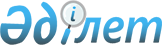 О внесении изменений в постановление Правления Национального Банка Республики Казахстан от 28 ноября 2019 года № 217 "Об утверждении Правил предоставления микрокредитов электронным способом"Постановление Правления Агентства Республики Казахстан по регулированию и развитию финансового рынка от 30 апреля 2021 года № 63. Зарегистрировано в Министерстве юстиции Республики Казахстан 30 апреля 2021 года № 22677
      В соответствии с пунктом 3-1 статьи 3 Закона Республики Казахстан "О микрофинансовой деятельности" Правление Агентства Республики Казахстан по регулированию и развитию финансового рынка ПОСТАНОВЛЯЕТ:
      1. Внести в постановление Правления Национального Банка Республики Казахстан от 28 ноября 2019 года № 217 "Об утверждении Правил предоставления микрокредитов электронным способом" (зарегистрировано в Реестре государственной регистрации нормативных правовых актов под № 19714) следующие изменения: 
      в Правилах предоставления микрокредитов электронным способом, утвержденных указанным постановлением:
      пункт 2 изложить в следующей редакции:
      "2. В Правилах используются понятия, предусмотренные Законом, а также следующие понятия:
      1) аутентификация - процедура проверки подлинности клиента, электронных сообщений и иных документов, в том числе электронных копий документов, необходимых для предоставления микрокредита, а также определяющих клиента и содержание его волеизъявления;
      2) личный кабинет - многофункциональный защищенный сервис, обеспечивающий взаимодействие между организацией, осуществляющей микрофинансовую деятельность, и клиентом в рамках предоставления микрокредитов электронным способом;
      3) клиент - физическое или юридическое лицо, заключившее с организацией, осуществляющей микрофинансовую деятельность, договор о предоставлении микрокредита или подавшее (намеревающееся подать) заявление на получение микрокредита;
      4) двухфакторная аутентификация - аутентификация, осуществляемая с применением двух различных параметров, в том числе генерации и ввода паролей или аутентификационных признаков (токенов, смарт-карт, одноразовых паролей), а также с использованием программного обеспечения;
      5) мобильное приложение - программный продукт, используемый на абонентском устройстве сотовой связи и предоставляющий доступ к личному кабинету посредством услуг сотовой связи или интернета;
      6) идентификатор – уникальный цифровой, буквенный или содержащий иные символы код, присваиваемый клиенту для входа в личный кабинет;
      7) центр обмена идентификационными данными (ЦОИД) – операционный центр межбанковской системы переводов денег, обеспечивающий взаимодействие с финансовыми организациями по обмену данными клиентов из доступных источников для проведения процедур идентификации клиентов;
      8) смарт-карта – пластиковые карты со встроенной микросхемой;
      9) терминал - электронно-механическое устройство, предназначенное для осуществления операций, связанных с предоставлением микрокредитов;
      10) токен - устройство, предназначенное для обеспечения информационной безопасности пользователя, а также для идентификации его владельца, безопасного удалҰнного доступа к информационным ресурсам;
      11) уполномоченный орган - государственный орган, осуществляющий государственное регулирование, контроль и надзор финансового рынка и финансовых организаций.";
      пункты 6 и 7 изложить в следующей редакции: 
      "6. Для регистрации в личном кабинете клиент - физическое лицо вводит следующие данные:
      фамилия, имя, отчество (при наличии), указанные в документе, удостоверяющем личность;
      индивидуальный идентификационный номер;
      номер и срок действия документа, удостоверяющего личность;
      абонентский номер устройства сотовой связи;
      реквизиты банковского счета (IBAN) и/или реквизиты платежной карточки клиента (за исключением предоставления микрокредитов посредством терминалов);
      фотография клиента в анфас на светлом фоне, с нейтральным выражением лица и закрытым ртом.
      Для регистрации в личном кабинете клиент - юридическое лицо вводит (прикрепляет) следующие данные (документы в сканированном виде):
      приказ о назначении руководителя исполнительного органа юридического лица или доверенность, подтверждающая полномочия лица, уполномоченного подписывать договор о предоставлении микрокредита;
      фамилия, имя, отчество (при наличии), указанные в документе, удостоверяющем личность лица, уполномоченного подписывать договор о предоставлении микрокредита;
      банковский идентификационный номер клиента – юридического лица;
      индивидуальный идентификационный номер лица, уполномоченного подписывать договор о предоставлении микрокредита;
      номер и срок действия документа, удостоверяющего личность лица, уполномоченного подписывать договор о предоставлении микрокредита;
      справку о государственной регистрации/перерегистрации клиента –юридического лица; 
      абонентский номер устройства сотовой связи клиента – юридического лица;
      реквизиты банковского счета (IBAN) и/или реквизиты платежной карточки клиента – юридического лица;
      фотография клиента в анфас на светлом фоне, с нейтральным выражением лица и закрытым ртом, уполномоченного подписывать договор о предоставлении микрокредита.
      Организация, осуществляющая микрофинансовую деятельность, для подтверждения регистрации клиента осуществляет сверку данных, предоставленных:
      клиентом – физическим лицом: фамилию, имя, отчество (при наличии), индивидуальный идентификационный номер и фотографию клиента;
      клиентом – юридическим лицом: фамилию, имя, отчество (при наличии) и фотографию лица, указанные в документе, удостоверяющим личность лица, уполномоченного подписывать договор о предоставлении микрокредита.
      Регистрация клиента в личном кабинете осуществляется одним из способов, указанных в пункте 7 Правил.
      После регистрации клиента в личном кабинете последующий допуск клиента к личному кабинету осуществляется путем генерации и ввода паролей или с использованием не менее одного из аутентификационных признаков (токенов, смарт-карт, одноразовых паролей).
      Внесение изменений в данные об абонентском устройстве сотовой связи клиента и реквизитов банковского счета (за исключением предоставления микрокредитов посредством терминалов), осуществляется в личном кабинете клиента с применением одного из способов, указанных в пункте 7 Правил. 
      В личном кабинете не подлежат изменению данные об индивидуальном идентификационном номере/ бизнес-идентификационном номере клиента.
      7. Для идентификации и аутентификации клиента в личном кабинете клиента используются следующие способы:
      1) электронная цифровая подпись, представленная национальным удостоверяющим центром Республики Казахстан;
      2) биометрическая идентификация посредством использования услуг ЦОИД;
      3) двухфакторная аутентификация. 
      Двухфакторная аутентификация осуществляется путем применения следующих двух параметров: 
      генерации и ввода паролей или использованием не менее одного из аутентификационных признаков (токенов, смарт-карт, одноразовых паролей);
      использования программного обеспечения, соответствующего следующим требованиям:
      обеспечение проверки и подтверждения изображения клиента в режиме реального времени с его изображением на документе, удостоверяющем личность
      обеспечение безопасности персональных данных клиента при обмене и хранении информации;
      защита от использования распечатанного бумажного изображения лица клиента; 
      защита от возможности дублирования воспроизведения видео или фотоизображения с другого периферийного устройства.";
      пункт 10 изложить в следующей редакции: 
      "10. Заключение договора о предоставлении микрокредита, внесение изменений и дополнений в договор о предоставлении микрокредита электронным способом между организацией, осуществляющей микрофинансовую деятельность, и клиентом, осуществляется посредством электронной цифровой подписи клиента и (или) путем генерации и ввода паролей или с использованием не менее одного из аутентификационных признаков (токенов, смарт-карт, одноразовых паролей).
      Предоставление микрокредита электронным способом осуществляется путем перевода денег с банковского счета организации, осуществляющей микрофинансовую деятельность, на банковский счет (платежную карточку) клиента, а также посредством выдачи клиенту наличных денег через терминал или кассу.";
      пункт 12 изложить в следующей редакции:
      "12. Предоставление микрокредитов электронным способом осуществляется в соответствии с внутренними документами организации, осуществляющей микрофинансовую деятельность, предусматривающими выявление искажений и (или) изменений в содержании электронных документов, на основании которых клиенту предоставлен микрокредит электронным способом, а также защиту от несанкционированного доступа к информации, составляющей тайну предоставления микрокредита, и целостность данной информации, включая защиту предоставляемых клиентом идентификационных и аутентификационных данных от повторного несанкционированного использования при получении микрокредита.";
      пункт 15 изложить в следующей редакции:
      "15. В случае обнаружения несанкционированного доступа к информации, составляющей тайну предоставления микрокредита, ее несанкционированного изменения, осуществления несанкционированных действий со стороны третьих лиц, организация, осуществляющая микрофинансовую деятельность, в течение двух рабочих дней принимает меры для устранения причин и последствий таких действий, а также в течение одного рабочего дня информирует об этом клиента и уполномоченный орган.". 
      2. Департаменту методологии и пруденциального регулирования финансовых организации в установленном законодательством Республики Казахстан порядке обеспечить:
      1) совместно с Юридическим департаментом государственную регистрацию настоящего постановления в Министерстве юстиции Республики Казахстан;
      2) размещение настоящего постановления на официальном интернет-ресурсе Агентства Республики Казахстан по регулированию и развитию финансового рынка после его официального опубликования;
      3) в течение десяти рабочих дней после государственной регистрации настоящего постановления представление в Юридический департамент сведений об исполнении мероприятия, предусмотренного подпунктом 2) настоящего пункта.
      3. Контроль за исполнением настоящего постановления возложить на курирующего заместителя Председателя Агентства Республики Казахстан по регулированию и развитию финансового рынка.
      4. Настоящее постановление вводится в действие по истечении десяти календарных дней после дня его первого официального опубликования. 
					© 2012. РГП на ПХВ «Институт законодательства и правовой информации Республики Казахстан» Министерства юстиции Республики Казахстан
				
      Председатель Агентства 
Республики Казахстан по регулированию и 
развитию финансового рынка 

М. Абылкасымова
